Please fill out all of the information listed below.  We will post your item for sale for 30 days. WU is not responsible for any transactions or guarantee between buyer and seller. WU reserves the right to reject a posting due to content or item being sold.  WU is offering this service for outdoor and sporting goods.  Please use your best discretion when submitting items for sale. Simply email this form to Walleye Classifieds.  If the hyperlink does not work, email to aios_dave@hotmail.com with the subject line “Walleye Classifieds”.Don’t forget to include an image of your item for sale in the email. 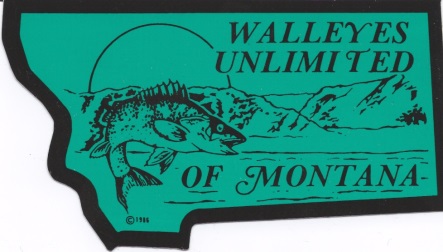 Walleye Classifieds ApplicationName:Address:City:State:Zip:Contact Number:Email:Description of Item: